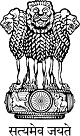 Statement by India at the Universal Periodic Review (UPR) Working Group 34th Session (04-15 November 2019) : 3rd UPR of El Salvador - Interactive Dialogue, delivered by Mr. S. Senthil Kumar, First Secretary, Permanent Mission of India [Geneva, 04 November 2019]Mr. Vice President,                         India welcomes the delegation of El Salvador. We appreciate various public  policies and plans implemented by El Salvador in the follow up to the second UPR recommendations.2.	We welcome health care initiatives such as Comprehensive and Integrated Health-Service Networks, provision of direct health care services and strengthening of the public health system. Promotion of gender equality, elimination of discrimination and violence against women through, inter-alia, the National System for Substantive Equality and the National Policy on a Violence-Free Life for Women are key measures for ensuring equal rights for women. We also view that the National Policy on Comprehensive Protection for Children and Adolescents and the National Plan of Action for 2014–2019 would promote comprehensive rights of child on health care, child marriage issues as well as protection against violence. 3.	India recommends the following to El Salvador:i)  Continue measures for effective promotion of gender equality and elimination of discrimination against women particularly on gender based wage discriminationii)  Strengthen measures for ensuring the rights of children and adolescents in health and educationiii)   Continue implementing eradication of poverty strategy and enhancing universal social protection system4.	We wish the delegation of El Salvador all success.Thank you, Mr. Vice President.